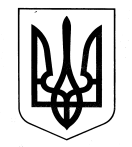 УКРАЇНАГОРОДОЦЬКА МІСЬКА РАДАЛЬВІВСЬКОЇ ОБЛАСТІ48 сесія восьмого скликанняРІШЕННЯ № 24/48-7338 20 червня 2024 року				                                       м. ГородокКеруючись статтею 10, 12 та 266 Податкового кодексу України, підпунктом 24 пункту 1 статті 26, статтею 59 Закону України «Про місцеве самоврядування в Україні» та наказом Міністерства економіки України від 16.05.2023 р. № 3573 «Про затвердження національного класифікатора НК 018:2023 та скасування національного класифікатора ДК 018-2000», міська радаВ И Р І Ш И Л А:1. Установити на території Городоцької міської територіальної громади Львівської області з 1 січня 2025 р.:а) ставки податку на нерухоме майно, відмінне від земельної ділянки, згідно з додатком 1;б) пільги для фізичних та юридичних осіб, наданих відповідно до підпункту 266.4.2 пункту 266.4 статті 266 Податкового кодексу України, із сплати податку на нерухоме майно, відмінне від земельної ділянки, згідно з додатком 2;в) Положення по податку на нерухоме майно, відмінне від земельної ділянки, на території Городоцької міської громади Львівської області згідно з додатком 3.2. Секретарю міської ради (М.Лупій) та провідному спеціалісту відділу діловодства та документообігу (Л.Канцір) оприлюднити дане рішення на офіційному сайті Городоцької міської ради Львівської області.3. Рішення сесії міської ради від 24.06.2021 р. № 1633 «Про встановлення ставок та пільг із сплати податку на нерухоме майно, відмінне від земельної ділянки на території Городоцької міської ради Львівської області з 1 січня 2022 року» визнати такими, що втратило чинність.4. Рішення набирає чинностіз1 січня 2025 року та діє до прийняття нового рішення.5. Контроль за виконанням даного рішення покласти на постійні комісії з питань законності, регламенту, депутатської етики, забезпечення діяльності депутатів (гол. О.Карапінка) та з питань бюджету, соціально-економічного розвитку, комунального майна і приватизації (гол. І.Мєскало).Міський голова							Володимир РЕМЕНЯКДодаток 1
до  рішення  сесії Городоцької міської ради Львівської області                 20.06.2024 р. № 24/48-7338СТАВКИ
податку на нерухоме майно, відмінне від земельної ділянкиАдміністративно-територіальні одиниці, на які поширюється дія рішенняСтавки встановлюються з 1 січня 2025 рокуСекретар сесії                                                             Іван Мєскало                Додаток 2до рішення сесії Городоцькоїміської ради Львівської області 20.06.2024  №24/48-7338Пільгидля фізичних та юридичних осіб, наданих відповідно до підпункту 266.4.2 пункту 266.4 статті 266 Податкового кодексу України, із сплати податку на нерухоме майно, відмінне від земельної ділянки Адміністративно-територіальні одиниці, на які поширюється дія рішенняПільги встановлюються з 1 січня 2025 рокуСекретар сесії                                                                      Іван МЄСКАЛОДодаток 3до рішення сесії Городоцькоїміської ради Львівської області 20.06.2024  №24/48-7338ПОЛОЖЕННЯ
про податок на нерухоме майно, відмінне від земельної ділянки, на території Городоцької міської територіальної громади Львівської області1. Платники податку1.1. Платниками податку є фізичні та юридичні особи, в тому числі нерезиденти, які є власниками об'єктів житлової та/або нежитлової нерухомості.1.1.2. Визначення платників податку в разі перебування об'єктів житлової та/або нежитлової нерухомості у спільній частковій або спільній сумісній власності кількох осіб:а) якщо об'єкт житлової та/або нежитлової нерухомості перебуває у спільній частковій власності кількох осіб, платником податку є кожна з цих осіб за належну їй частку;б) якщо об'єкт житлової та/або нежитлової нерухомості перебуває у спільній сумісній власності кількох осіб, але не поділений в натурі, платником податку є одна з таких осіб-власників, визначена за їх згодою, якщо інше не встановлено судом;в) якщо об'єкт житлової та/або нежитлової нерухомості перебуває у спільній сумісній власності кількох осіб і поділений між ними в натурі, платником податку є кожна з цих осіб за належну їй частку.2. Об'єкт оподаткування2.1. Об'єктом оподаткування є об'єкт житлової та нежитлової нерухомості, в тому числі його частка.2.2. Не є об'єктом оподаткування:а) об'єкти житлової та нежитлової нерухомості, які перебувають у власності органів державної влади, органів місцевого самоврядування, а також організацій, створених ними в установленому порядку, що повністю утримуються за рахунок відповідного державного бюджету чи місцевого бюджету і є неприбутковими (їх спільній власності);б) об’єкти житлової та нежитлової нерухомості, які розташовані в зонах відчуження та безумовного (обов’язкового) відселення, визначені законом, в тому числі їх частки;в) будівлі дитячих будинків сімейного типу;г) гуртожитки;ґ) житлова нерухомість непридатна для проживання, у тому числі у зв’язку з аварійним станом, визнана такою згідно з рішенням сільської, селищної, міської ради;д) об’єкти житлової нерухомості, в тому числі їх частки, що належать дітям-сиротам, дітям, позбавленим батьківського піклування, та особам з їх числа, визнаним такими відповідно до закону, дітям з інвалідністю, які виховуються одинокими матерями (батьками), але не більше одного такого об’єкта на дитину;е) об’єкти нежитлової нерухомості, які використовуються суб’єктами господарювання малого та середнього бізнесу, що провадять свою діяльність у тимчасових спорудах для здійснення підприємницької діяльності та/або в малих архітектурних формах та на ринках;є) будівлі промисловості, віднесені до класу "Промислові та складські будівлі" (код 125) Класифікатора будівель і споруд НК 018:2023, що використовуються за призначенням у господарській діяльності суб’єктів господарювання, основна діяльність яких класифікується у секціях B-F КВЕД ДК 009:2010, та не здаються їх власниками в оренду, лізинг, позичку;ж) будівлі, споруди сільськогосподарських товаровиробників (юридичних та фізичних осіб), віднесені до класу "Нежитлові сільськогосподарські будівлі" (код 1271) Класифікатора будівель і споруд НК 018:2023, що використовуються за призначенням у господарській діяльності суб’єктів господарювання та не здаються їх власниками в оренду, лізинг, позичку;з) об’єкти житлової та нежитлової нерухомості, які перебувають у власності громадських об’єднань осіб з інвалідністю та їх підприємств;и) об’єкти нерухомості, що перебувають у власності релігійних організацій, статути (положення) яких зареєстровано у встановленому законом порядку, та використовуються виключно для забезпечення їхньої статутної діяльності, включаючи ті, в яких здійснюють діяльність засновані такими релігійними організаціями добродійні заклади (притулки, інтернати, лікарні тощо), крім об’єктів нерухомості, в яких здійснюється виробнича та/або господарська діяльність;і) будівлі дошкільних та загальноосвітніх навчальних закладів незалежно від форми власності та джерел фінансування, що використовуються для надання освітніх послуг;ї) об’єкти нежитлової нерухомості державних та комунальних дитячих санаторно-курортних закладів та закладів оздоровлення та відпочинку дітей, а також дитячих санаторно-курортних закладів та закладів оздоровлення і відпочинку дітей, які знаходяться на балансі підприємств, установ та організацій, які є неприбутковими і внесені контролюючим органом до Реєстру неприбуткових установ та організацій. У разі виключення з Реєстру неприбуткових установ та організацій декларація подається платником податку протягом 30 календарних днів з дня виключення, а податок сплачується починаючи з місяця, наступного за місяцем, в якому відбулося виключення з Реєстру неприбуткових установ та організацій;й) об’єкти нежитлової нерухомості державних та комунальних центрів олімпійської підготовки, шкіл вищої спортивної майстерності, центрів фізичного здоров’я населення, центрів з розвитку фізичної культури і спорту осіб з інвалідністю, дитячо-юнацьких спортивних шкіл, а також центрів олімпійської підготовки, шкіл вищої спортивної майстерності, дитячо-юнацьких спортивних шкіл і спортивних споруд всеукраїнських фізкультурно-спортивних товариств, їх місцевих осередків та відокремлених підрозділів, що є неприбутковими та включені до Реєстру неприбуткових установ та організацій. У разі виключення таких установ та організацій з Реєстру неприбуткових установ та організацій декларація подається платником податку протягом 30 календарних днів з дня виключення, а податок сплачується починаючи з місяця, наступного за місяцем, в якому відбулося виключення з Реєстру неприбуткових установ та організацій;к) об’єкти нежитлової нерухомості баз олімпійської та паралімпійської підготовки. Перелік таких баз затверджується Кабінетом Міністрів України;л) об’єкти житлової нерухомості, які належать багатодітним або прийомним сім’ям, у яких виховується п’ять та більше дітей.3. База оподаткування3.1. Базою оподаткування є загальна площа об'єкта житлової та нежитлової нерухомості, в тому числі його часток.3.2. База оподаткування об'єктів житлової та нежитлової нерухомості, в тому числі їх часток, які перебувають у власності фізичних осіб, обчислюється контролюючим органом на підставі даних Державного реєстру речових прав на нерухоме майно, що безоплатно надаються органами державної реєстрації прав на нерухоме майно та/або на підставі оригіналів відповідних документів платника податків, зокрема, документів на право власності.3.3. База оподаткування об'єктів житлової та нежитлової нерухомості, в тому числі їх часток, що перебувають у власності юридичних осіб, обчислюється такими особами самостійно, виходячи із загальної площі кожного окремого об'єкта оподаткування на підставі документів, що підтверджують право власності на такий об'єкт.4. Пільги із сплати податку4.1. База оподаткування об'єкта/об'єктів житлової нерухомості, в тому числі їх часток, що перебувають у власності фізичної особи - платника податку, зменшується:а) для квартири/квартир незалежно від їх кількості - на 60 кв. метрів;б) для житлового будинку/будинків незалежно від їх кількості - на 120 кв. метрів;в) для різних типів об'єктів житлової нерухомості, в тому числі їх часток (у разі одночасного перебування у власності платника податку квартири/квартир та житлового будинку/будинків, у тому числі їх часток), - на 180 кв. метрів.Таке зменшення надається один раз за кожний базовий податковий (звітний) період (рік).4.2. Пільги з податку, що сплачується на території Городоцької міської територіальної громади Львівської області з об'єктів житлової нерухомості, для фізичних осіб не застосовуються до:об'єкта/об'єктів оподаткування, якщо площа такого/таких об'єкта/об'єктів перевищує п'ятикратний розмір неоподатковуваної площі, встановленої пунктом 4.1 цього пункту;об'єкта/об'єктів оподаткування, що використовуються їх власниками з метою одержання доходів (здаються в оренду, лізинг, позичку, використовуються у підприємницькій діяльності).5. Ставка податку5.1. Ставки податку для об'єктів житлової та/або нежитлової нерухомості, що перебувають у власності фізичних та юридичних осіб, встановлюються у відсотках до розміру мінімальної заробітної плати, встановленої законом на 1 січня звітного (податкового) року, за 1 кв. метр бази оподаткування.5.2. Ставки податку для об'єктів житлової та /або нежитлової нерухомості встановлюються:- житлової нерухомості: фізичні особи - 0,2 відсотка та юридичні особи 0,5 відсотка;- нежитлової нерухомості: фізичні особи - 0,5 відсотка та юридичні особи 0,5 відсотка за винятком: - «Спортивні зали»   фізичні особи - 0,1 відсотка та юридичні особи 0,1 відсотка- «Меморіальні та культові будівлі» та «Пам’ятки історичні та ті, що охороняються державою» фізичних та юридичних осіб встановити ставку 0 відсотка.6. Податковий період6.1. Базовий податковий (звітний) період дорівнює календарному року.7. Порядок обчислення суми податку7.1. Обчислення суми податку з об'єкта/об'єктів житлової нерухомості, які перебувають у власності фізичних осіб, здійснюється контролюючим органом за місцем податкової адреси (місцем реєстрації) власника такої нерухомості у такому порядку:а) за наявності у власності платника податку одного об'єкта житлової нерухомості, в тому числі його частки, податок обчислюється, виходячи з бази оподаткування, зменшеної відповідно до підпунктів "а" або "б" пункту 4.1 цього Положення та відповідної ставки податку;б) за наявності у власності платника податку більше одного об'єкта житлової нерухомості різних видів, в тому числі їх часток, податок обчислюється, виходячи із сумарної загальної площі таких об'єктів, зменшеної відповідно до підпунктів "а" або "б" пункту 4.1 цього Положення, та відповідної ставки податку;в) за наявності у власності платника податку об'єктів житлової нерухомості різних видів, у тому числі їх часток, податок обчислюється, виходячи із сумарної загальної площі таких об'єктів, зменшеної відповідно до підпункту "в" пункту 4.1 цього Положення, та відповідної ставки податку;г) сума податку, обчислена з урахуванням підпунктів "б" і "в" цього підпункту, розподіляється контролюючим органом пропорційно до питомої ваги загальної площі кожного з об'єктів житлової нерухомості;Обчислення суми податку з об'єкта/об'єктів нежитлової нерухомості, які перебувають у власності фізичних осіб, здійснюється контролюючим органом за місцем податкової адреси (місцем реєстрації) власника такої нерухомості, виходячи із загальної площі кожного з об'єктів нежитлової нерухомості та відповідної ставки податку.7.1.1. За наявності у власності платника податку об'єкта (об'єктів) житлової нерухомості, у тому числі його частки, що перебуває у власності фізичної чи юридичної особи - платника податку, загальна площа якого перевищує 300 квадратних метрів (для квартири) та/або 500 квадратних метрів (для будинку), сума податку, розрахована відповідно до підпунктів "а" - "г" підпункту 7.1 цього пункту, збільшується на 25000 гривень на рік за кожен такий об'єкт житлової нерухомості (його частку).7.2. Податкове/податкові повідомлення-рішення про сплату суми/сум податку, обчисленого згідно з пунктом 7.1 цього Положення, та відповідні платіжні реквізити для обліку доходів бюджету Городоцької територіальної громади за місцезнаходженням кожного з об'єктів житлової та/або нежитлової нерухомості, надсилаються платнику податку контролюючим органом у порядку, визначеному статтею 42 Податкового Кодексу до 1 липня року, що настає за базовим податковим (звітним) періодом (роком).Податкове/податкові повідомлення-рішення про сплату суми/сум податку та відповідні платіжні реквізити, визначені в абзаці першому цього підпункту, що надсилаються платнику податку, повинні містити щодо кожного з об’єктів житлової та/або нежитлової нерухомості, зокрема, але не виключно, інформацію про адресу місцезнаходження об’єкта житлової та/або нежитлової нерухомості, його площу, ставки та надані фізичним особам пільги зі сплати податку на нерухоме майно, відмінне від земельної ділянки.Щодо новоствореного (нововведеного) об'єкта житлової та/або нежитлової нерухомості податок сплачується фізичною особою - платником, починаючи з місяця, в якому виникло право власності на такий об'єкт.Контролюючі органи за місцем проживання (реєстрації) платників податку в десятиденний строк інформують відповідні контролюючі органи за місцезнаходженням об'єктів житлової та/або нежитлової нерухомості про надіслані (вручені) платнику податку податкові повідомлення-рішення про сплату податку у порядку, встановленому центральним органом виконавчої влади, що забезпечує формування та реалізує державну фінансову політику.Нарахування податку та надсилання (вручення) податкових повідомлень-рішень про сплату податку фізичним особам - нерезидентам здійснюють контролюючі органи за місцезнаходженням об'єктів житлової та/або нежитлової нерухомості, що перебувають у власності таких нерезидентів.7.3. Платники податку мають право звернутися з письмовою заявою до контролюючого органу за місцем проживання (реєстрації) для проведення звірки даних щодо:- об'єктів житлової та/або нежитлової нерухомості, в тому числі їх часток, що перебувають у власності платника податку;- розміру загальної площі об'єктів житлової та/або нежитлової нерухомості, що перебувають у власності платника податку;- права на користування пільгою із сплати податку;- розміру ставки податку;- нарахованої суми податку.У разі виявлення розбіжностей між даними контролюючих органів та даними, підтвердженими платником податку на підставі оригіналів відповідних документів, зокрема, документів на право власності, контролюючий орган за місцем проживання (реєстрації) платника податку проводить перерахунок суми податку і надсилає (вручає) йому нове податкове повідомлення-рішення. Попереднє податкове повідомлення-рішення вважається скасованим (відкликаним).7.4. Органи державної реєстрації прав на нерухоме майно зобов’язані у 15-денний строк після закінчення податкового (звітного) кварталу подавати центральному органу виконавчої влади, що реалізує державну податкову політику, відомості, необхідні для розрахунку та справляння податку фізичними та юридичними особами, станом на перше число відповідного кварталу в порядку, визначеному Кабінетом Міністрів України. Центральний орган виконавчої влади, що реалізує державну політику у сфері міграції (імміграції та еміграції), у тому числі протидії нелегальній (незаконній) міграції, громадянства, реєстрації фізичних осіб, біженців та інших визначених законодавством категорій, надає відомості у строки та в порядку, встановлені підпунктом 70.16.7-1 пункту 70.16 статті 70 Податкового Кодексу.У разі подання платником податку контролюючому органу правовстановлюючих документів на нерухоме майно, відомості про яке відсутні у базі даних інформаційних систем центрального органу виконавчої влади, що реалізує державну податкову політику, сплата податку фізичними особами здійснюється на підставі поданих платником податку відомостей до отримання контролюючим органом відомостей від органів державної реєстрації прав на нерухоме майно про перехід права власності на об’єкт оподаткування.7.5. Платники податку - юридичні особи самостійно обчислюють суму податку станом на 1 січня звітного року і не пізніше 20 лютого цього ж року подають контролюючому органу за місцезнаходженням об’єкта/об’єктів оподаткування декларацію за формою, встановленою у порядку, передбаченому статтею 46 Податкового Кодексу, з розбивкою річної суми рівними частками поквартально.Щодо новоствореного (нововведеного) об’єкта житлової та/або нежитлової нерухомості декларація юридичною особою - платником подається протягом 30 календарних днів з дня виникнення права власності на такий об’єкт, а податок сплачується починаючи з місяця, в якому виникло право власності на такий об’єкт.8. Порядок обчислення сум податку в разі зміни власника об’єкта оподаткування податком8.1. У разі переходу права власності на об’єкт оподаткування від одного власника до іншого протягом календарного року податок обчислюється для попереднього власника за період з 1 січня цього року до початку того місяця, в якому припинилося право власності на зазначений об’єкт оподаткування, а для нового власника - починаючи з місяця, в якому він набув право власності.8.2. Контролюючий орган надсилає податкове повідомлення-рішення новому власнику після отримання інформації про перехід права власності.9. Порядок сплати податку9.1. Податок сплачується за місцем розташування об’єкта/об’єктів оподаткування і зараховується до відповідного бюджету згідно з положеннями Бюджетного кодексу України.10. Строки сплати податку10.1. Податкове зобов’язання за звітний рік з податку сплачується:а) фізичними особами - протягом 60 днів з дня вручення податкового повідомлення-рішення;б) юридичними особами - авансовими внесками щокварталу до 30 числа місяця, що наступає за звітним кварталом, які відображаються в річній податковій декларації.10.2. У разі якщо контролюючий орган не надіслав (не вручив) податкове/податковіповідомлення-рішення у строки,встановлені підпунктом 7.2 пункту 7 цієї статті, фізичні особи звільняються від відповідальності, передбаченої цим рішенням за несвоєчасну сплату податкового зобов’язання.10.3. Податкове зобов’язання з цього податку може бути нараховано за податкові (звітні) періоди (роки) в межах строків, визначених пунктом 102.1 статті 102 Податкового Кодексу.Секретар сесії                                                                     Іван МЄСКАЛО                  Про встановлення ставок та пільг із сплати податку на нерухоме майно, відмінне від земельної ділянки на території Городоцької міської громади Львівської області  з 1 січня 2025 рокуКод області згідно з КОАТУУКод області згідно з КОАТУУКод області згідно з КОАТУУКод району згідно з КОАТУУКод згідно з КОАТУУКод згідно з КОАТУУНайменування адміністративно-територіальної одиниці або населеного пункту, або території об’єднаної територіальної громадиНайменування адміністративно-територіальної одиниці або населеного пункту, або території об’єднаної територіальної громадиUA46000000000026241UA46000000000026241UA46000000000026241UA46060000000042587UA46060070010047335UA46060070010047335ГородокГородокUA46000000000026241UA46000000000026241UA46000000000026241UA46060000000042587UA46060070040044306UA46060070040044306БартатівБартатівUA46000000000026241UA46000000000026241UA46000000000026241UA46060000000042587UA46060070080017841UA46060070080017841Воля-БартатівськаВоля-БартатівськаUA46000000000026241UA46000000000026241UA46000000000026241UA46060000000042587UA46060070050086021UA46060070050086021БратковичіБратковичіUA46000000000026241UA46000000000026241UA46000000000026241UA46060000000042587UA46060070090052601UA46060070090052601ГаличаниГаличаниUA46000000000026241UA46000000000026241UA46000000000026241UA46060000000042587UA46060070140052623UA46060070140052623ДроздовичіДроздовичіUA46000000000026241UA46000000000026241UA46000000000026241UA46060000000042587UA46060070110099210UA46060070110099210ГрадівкаГрадівкаUA46000000000026241UA46000000000026241UA46000000000026241UA46060000000042587UA46060070120017375UA46060070120017375ДобряниДобряниUA46000000000026241UA46000000000026241UA46000000000026241UA46060000000042587UA46060070030055262UA46060070030055262БарБарUA46000000000026241UA46000000000026241UA46000000000026241UA46060000000042587UA46060070250048564UA46060070250048564МилятинМилятинUA46000000000026241UA46000000000026241UA46000000000026241UA46060000000042587UA46060070280063980UA46060070280063980ПідмогилкаПідмогилкаUA46000000000026241UA46000000000026241UA46000000000026241UA46060000000042587UA46060070130047704UA46060070130047704ДолиняниДолиняниUA46000000000026241UA46000000000026241UA46000000000026241UA46060000000042587UA46060070070017839UA46060070070017839ВовчухиВовчухиUA46000000000026241UA46000000000026241UA46000000000026241UA46060000000042587UA46060070100033660UA46060070100033660ГодвишняГодвишняUA46000000000026241UA46000000000026241UA46000000000026241UA46060000000042587UA46060070150017043UA46060070150017043ДубаневичіДубаневичіUA46000000000026241UA46000000000026241UA46000000000026241UA46060000000042587UA46060070200024185UA46060070200024185КерницяКерницяUA46000000000026241UA46000000000026241UA46000000000026241UA46060000000042587UA46060070020087172UA46060070020087172АртищівАртищівUA46000000000026241UA46000000000026241UA46000000000026241UA46060000000042587UA46060070060046303UA46060070060046303Велика КалинкаВелика КалинкаUA46000000000026241UA46000000000026241UA46000000000026241UA46060000000042587UA46060070220068215UA46060070220068215ЛюбовичіЛюбовичіUA46000000000026241UA46000000000026241UA46000000000026241UA46060000000042587UA46060070230094016UA46060070230094016МавковичіМавковичіUA46000000000026241UA46000000000026241UA46000000000026241UA46060000000042587UA46060070240077337UA46060070240077337МильчиціМильчиціUA46000000000026241UA46000000000026241UA46000000000026241UA46060000000042587UA46060070180023080UA46060070180023080Зелений ГайЗелений ГайUA46000000000026241UA46000000000026241UA46000000000026241UA46060000000042587UA46060070290043918UA46060070290043918ПобережнеПобережнеUA46000000000026241UA46000000000026241UA46000000000026241UA46060000000042587UA46060070310018469UA46060070310018469ПутятичіПутятичіUA46000000000026241UA46000000000026241UA46000000000026241UA46060000000042587UA46060070270023266UA46060070270023266МшанаМшанаUA46000000000026241UA46000000000026241UA46000000000026241UA46060000000042587UA46060070300098119UA46060070300098119ПовітноПовітноUA46000000000026241UA46000000000026241UA46000000000026241UA46060000000042587UA46060070160092953UA46060070160092953ЗаверешицяЗаверешицяUA46000000000026241UA46000000000026241UA46000000000026241UA46060000000042587UA46060070170042870UA46060070170042870ЗалужжяЗалужжяUA46000000000026241UA46000000000026241UA46000000000026241UA46060000000042587UA46060070190018965UA46060070190018965ЗушиціЗушиціUA46000000000026241UA46000000000026241UA46000000000026241UA46060000000042587UA46060070320096939UA46060070320096939РечичаниРечичаниUA46000000000026241UA46000000000026241UA46000000000026241UA46060000000042587UA46060070210048376UA46060070210048376ЛісновичіЛісновичіUA46000000000026241UA46000000000026241UA46000000000026241UA46060000000042587UA46060070330048067UA46060070330048067РодатичіРодатичіUA46000000000026241UA46000000000026241UA46000000000026241UA46060000000042587UA46060070260085967UA46060070260085967МолошкиМолошкиUA46000000000026241UA46000000000026241UA46000000000026241UA46060000000042587UA46060070360091877UA46060070360091877УгриУгриUA46000000000026241UA46000000000026241UA46000000000026241UA46060000000042587UA46060070340022467UA46060070340022467СтоділкиСтоділкиUA46000000000026241UA46000000000026241UA46000000000026241UA46060000000042587UA46060070370069184UA46060070370069184ЧерляниЧерляниUA46000000000026241UA46000000000026241UA46000000000026241UA46060000000042587UA46060070380095563UA46060070380095563Черлянське ПередмістяЧерлянське ПередмістяUA46000000000026241UA46000000000026241UA46000000000026241UA46060000000042587UA46060070390062411UA46060070390062411ШоломиничіШоломиничіUA46000000000026241UA46000000000026241UA46000000000026241UA46060000000042587UA46060070350018132UA46060070350018132ТучапиТучапиКласифікація будівель та спорудКласифікація будівель та спорудКласифікація будівель та спорудКласифікація будівель та спорудСтавки податку за 
(відсотків розміру мінімальної заробітної плати встановленої законом на 1 січня звітного (податкового року).Ставки податку за 
(відсотків розміру мінімальної заробітної плати встановленої законом на 1 січня звітного (податкового року).Ставки податку за 
(відсотків розміру мінімальної заробітної плати встановленої законом на 1 січня звітного (податкового року).коднайменуваннянайменуваннянайменуваннядля юридичних осібдля юридичних осібдля фізичних осіб1БУДІВЛІБУДІВЛІБУДІВЛІ11Житлові будинкиЖитлові будинкиЖитлові будинки0,50,50,2111Одноквартирні житлові будинкиОдноквартирні житлові будинкиОдноквартирні житлові будинки0,50,50,21110Одноквартирні житлові будинкиОдноквартирні житлові будинкиОдноквартирні житлові будинки0,50,50,2Цей клас включає:- відокремлені житлові будинки садибного типу, дачі, будинки лісників,садові та інші літні будинки для тимчасового проживання, тощо.Цей клас включає також:- зблоковані та терасні будинки з окремими квартирами, кожна з яких має власний дах та власний вхід з вулиці.Цей клас не включає:- нежитлові сільськогосподарські будинки (1271)Цей клас включає:- відокремлені житлові будинки садибного типу, дачі, будинки лісників,садові та інші літні будинки для тимчасового проживання, тощо.Цей клас включає також:- зблоковані та терасні будинки з окремими квартирами, кожна з яких має власний дах та власний вхід з вулиці.Цей клас не включає:- нежитлові сільськогосподарські будинки (1271)Цей клас включає:- відокремлені житлові будинки садибного типу, дачі, будинки лісників,садові та інші літні будинки для тимчасового проживання, тощо.Цей клас включає також:- зблоковані та терасні будинки з окремими квартирами, кожна з яких має власний дах та власний вхід з вулиці.Цей клас не включає:- нежитлові сільськогосподарські будинки (1271)112Житлові будинки з двома та більше квартирамиЖитлові будинки з двома та більше квартирамиЖитлові будинки з двома та більше квартирами0,50,50,21121Житлові будинки з двома квартирамиЖитлові будинки з двома квартирамиЖитлові будинки з двома квартирами0,50,50,2Цей клас включає:- відокремлені, зблоковані та терасні будинки з двома квартирами.Цей клас не включає:- зблоковані або терасні будинки з окремими квартирами, кожна з яких маєвласний дах та власний вхід з вулиці (1110)Цей клас включає:- відокремлені, зблоковані та терасні будинки з двома квартирами.Цей клас не включає:- зблоковані або терасні будинки з окремими квартирами, кожна з яких маєвласний дах та власний вхід з вулиці (1110)Цей клас включає:- відокремлені, зблоковані та терасні будинки з двома квартирами.Цей клас не включає:- зблоковані або терасні будинки з окремими квартирами, кожна з яких маєвласний дах та власний вхід з вулиці (1110)1122Житлові будинки з трьома квартирамиЖитлові будинки з трьома квартирамиЖитлові будинки з трьома квартирами0,50,50,2Цей клас включає:- інші житлові будинки з трьома та більше квартирами.Цей клас не включає:- гуртожитки (1130);- готелі (1211);- туристичні бази, табори та будинки відпочинку (1212).Цей клас включає:- інші житлові будинки з трьома та більше квартирами.Цей клас не включає:- гуртожитки (1130);- готелі (1211);- туристичні бази, табори та будинки відпочинку (1212).Цей клас включає:- інші житлові будинки з трьома та більше квартирами.Цей клас не включає:- гуртожитки (1130);- готелі (1211);- туристичні бази, табори та будинки відпочинку (1212).113Житлові будинки для колективного проживанняЖитлові будинки для колективного проживанняЖитлові будинки для колективного проживання0,50,50,21130Житлові будинки для колективного проживанняЖитлові будинки для колективного проживанняЖитлові будинки для колективного проживання0,50,50,2Цей клас включає:- гуртожитки для студентів та учнів навчальних закладів, робітників та службовців, житлові будинки для дітей-сиріт та дітей з інвалідністю, для осіб літнього віку та осіб з інвалідністю, інших соціальних груп, наприклад, будинки ля біженців, притулки для бездомних тощо.Цей клас не включає:- лікарні (1264);- будівлі закладів соціального захисту населення (1264);- в'язниці та казарми (1274).Цей клас включає:- гуртожитки для студентів та учнів навчальних закладів, робітників та службовців, житлові будинки для дітей-сиріт та дітей з інвалідністю, для осіб літнього віку та осіб з інвалідністю, інших соціальних груп, наприклад, будинки ля біженців, притулки для бездомних тощо.Цей клас не включає:- лікарні (1264);- будівлі закладів соціального захисту населення (1264);- в'язниці та казарми (1274).Цей клас включає:- гуртожитки для студентів та учнів навчальних закладів, робітників та службовців, житлові будинки для дітей-сиріт та дітей з інвалідністю, для осіб літнього віку та осіб з інвалідністю, інших соціальних груп, наприклад, будинки ля біженців, притулки для бездомних тощо.Цей клас не включає:- лікарні (1264);- будівлі закладів соціального захисту населення (1264);- в'язниці та казарми (1274).12Нежитлові будівліНежитлові будівліНежитлові будівлі0,50,50,5121Будівлі готельні та подібні будівліБудівлі готельні та подібні будівліБудівлі готельні та подібні будівлі0,50,50,51211Будівлі готельніБудівлі готельніБудівлі готельні0,50,50,5Цей клас включає:- будівлі готелів, мотелів, пансіонатів та подібних закладів з надання житла з рестораном або без нього.Цей клас включає:- будівлі готелів, мотелів, пансіонатів та подібних закладів з надання житла з рестораном або без нього.Цей клас включає:- будівлі готелів, мотелів, пансіонатів та подібних закладів з надання житла з рестораном або без нього.Цей клас включає також:- відокремлені будівлі ресторанів та барів.Цей клас не включає:- ресторани в житлових будинках (1122);- хостели, гірські притулки, табори для відпочинку, рекреаційні будинки (1212);- ресторани в торгових центрах (1230).Цей клас включає також:- відокремлені будівлі ресторанів та барів.Цей клас не включає:- ресторани в житлових будинках (1122);- хостели, гірські притулки, табори для відпочинку, рекреаційні будинки (1212);- ресторани в торгових центрах (1230).Цей клас включає також:- відокремлені будівлі ресторанів та барів.Цей клас не включає:- ресторани в житлових будинках (1122);- хостели, гірські притулки, табори для відпочинку, рекреаційні будинки (1212);- ресторани в торгових центрах (1230).1212Інші будівлі для короткострокового проживанняІнші будівлі для короткострокового проживанняІнші будівлі для короткострокового проживання0,50,50,5Цей клас включає:- будівлі хостелів, дитячих та сімейних таборів відпочинку, гірські притулки, рекреаційні будинки та інші будівлі для тимчасового проживання, не класифіковані раніше.Цей клас включає:- будівлі хостелів, дитячих та сімейних таборів відпочинку, гірські притулки, рекреаційні будинки та інші будівлі для тимчасового проживання, не класифіковані раніше.Цей клас включає:- будівлі хостелів, дитячих та сімейних таборів відпочинку, гірські притулки, рекреаційні будинки та інші будівлі для тимчасового проживання, не класифіковані раніше.Цей клас не включає:- будівлі готельні (1211);споруди парків для дозвілля та розваг (2412).Цей клас не включає:- будівлі готельні (1211);споруди парків для дозвілля та розваг (2412).Цей клас не включає:- будівлі готельні (1211);споруди парків для дозвілля та розваг (2412).122Офісні будівліОфісні будівліОфісні будівлі0,50,50,51220Офісні будівліОфісні будівліОфісні будівлі0,50,50,5Цей клас включає:- будівлі, що використовуються як приміщення для конторських та адміністративних цілей, у тому числі для промислових підприємств, банків, поштових відділень, органів державної влади та місцевого самоврядування тощо.Цей клас включає також:- конгрес-центри, будівлі органів правосуддя, парламентські будівлі.Цей клас не включає:- офіси в будівлях, які використовуються переважно для інших цілей.Цей клас включає:- будівлі, що використовуються як приміщення для конторських та адміністративних цілей, у тому числі для промислових підприємств, банків, поштових відділень, органів державної влади та місцевого самоврядування тощо.Цей клас включає також:- конгрес-центри, будівлі органів правосуддя, парламентські будівлі.Цей клас не включає:- офіси в будівлях, які використовуються переважно для інших цілей.Цей клас включає:- будівлі, що використовуються як приміщення для конторських та адміністративних цілей, у тому числі для промислових підприємств, банків, поштових відділень, органів державної влади та місцевого самоврядування тощо.Цей клас включає також:- конгрес-центри, будівлі органів правосуддя, парламентські будівлі.Цей клас не включає:- офіси в будівлях, які використовуються переважно для інших цілей.123Будівлі оптово-роздрібної торгівліБудівлі оптово-роздрібної торгівліБудівлі оптово-роздрібної торгівлі0,50,50,51230Будівлі оптово-роздрібної торгівліБудівлі оптово-роздрібної торгівліБудівлі оптово-роздрібної торгівлі0,50,50,5Цей клас включає:- будівлі торгових центрів, універмагів, окремих магазинів та крамниць, зали для ярмарків, аукціонів, торгових виставок, криті ринки, закладів обслуговування учасників дорожнього руху тощо.Цей клас не включає:- магазини в будівлях, які призначені переважно для інших цілейЦей клас включає:- будівлі торгових центрів, універмагів, окремих магазинів та крамниць, зали для ярмарків, аукціонів, торгових виставок, криті ринки, закладів обслуговування учасників дорожнього руху тощо.Цей клас не включає:- магазини в будівлях, які призначені переважно для інших цілейЦей клас включає:- будівлі торгових центрів, універмагів, окремих магазинів та крамниць, зали для ярмарків, аукціонів, торгових виставок, криті ринки, закладів обслуговування учасників дорожнього руху тощо.Цей клас не включає:- магазини в будівлях, які призначені переважно для інших цілей124Будівлі транспорту та зв’язкуБудівлі транспорту та зв’язкуБудівлі транспорту та зв’язку0,50,50,51241Будівлі електронних комунікацій , станцій, терміналів та пов’язані з ними будівліБудівлі електронних комунікацій , станцій, терміналів та пов’язані з ними будівліБудівлі електронних комунікацій , станцій, терміналів та пов’язані з ними будівлі0,50,50,5Цей клас включає:- будівлі цивільних та військових аеропортів, залізничних станцій, автобусних станцій, морських та річкових вокзалів, фунікулерів та станцій канатних доріг;- будівлі центрів радіо- та телевізійного мовлення, телефонних станцій, телекомунікаційних центрів тощо.Цей клас включає також:- ангари для літаків, будівлі сигнальних будок, локомотивних та вагонних депо;- телефонні будки;- будівлі маяків;- будівлі (вежі) управління повітряним рухом.Цей клас не включає:- заклади обслуговування учасників дорожнього руху (1230);- резервуари, силоси та складські приміщення (1252);- залізничні колії (2121, 2122);- злітно-посадкові смуги аеродромів (2130);- лінії та вежі електронних комунікаційних мереж (2213,2224); - нафтотермінали (2303).Цей клас включає:- будівлі цивільних та військових аеропортів, залізничних станцій, автобусних станцій, морських та річкових вокзалів, фунікулерів та станцій канатних доріг;- будівлі центрів радіо- та телевізійного мовлення, телефонних станцій, телекомунікаційних центрів тощо.Цей клас включає також:- ангари для літаків, будівлі сигнальних будок, локомотивних та вагонних депо;- телефонні будки;- будівлі маяків;- будівлі (вежі) управління повітряним рухом.Цей клас не включає:- заклади обслуговування учасників дорожнього руху (1230);- резервуари, силоси та складські приміщення (1252);- залізничні колії (2121, 2122);- злітно-посадкові смуги аеродромів (2130);- лінії та вежі електронних комунікаційних мереж (2213,2224); - нафтотермінали (2303).Цей клас включає:- будівлі цивільних та військових аеропортів, залізничних станцій, автобусних станцій, морських та річкових вокзалів, фунікулерів та станцій канатних доріг;- будівлі центрів радіо- та телевізійного мовлення, телефонних станцій, телекомунікаційних центрів тощо.Цей клас включає також:- ангари для літаків, будівлі сигнальних будок, локомотивних та вагонних депо;- телефонні будки;- будівлі маяків;- будівлі (вежі) управління повітряним рухом.Цей клас не включає:- заклади обслуговування учасників дорожнього руху (1230);- резервуари, силоси та складські приміщення (1252);- залізничні колії (2121, 2122);- злітно-посадкові смуги аеродромів (2130);- лінії та вежі електронних комунікаційних мереж (2213,2224); - нафтотермінали (2303).1242Будівлі гаражівБудівлі гаражівБудівлі гаражів0,50,50,5Цей клас включає:- гаражі (наземні й підземні) та криті автомобільні стоянки.Цей клас включає також:- навіси для велосипедів.Цей клас не включає:- автостоянки в будівлях, які використовуються переважно для інших цілей;- заклади обслуговування учасників дорожнього руху (1230).Цей клас включає:- гаражі (наземні й підземні) та криті автомобільні стоянки.Цей клас включає також:- навіси для велосипедів.Цей клас не включає:- автостоянки в будівлях, які використовуються переважно для інших цілей;- заклади обслуговування учасників дорожнього руху (1230).Цей клас включає:- гаражі (наземні й підземні) та криті автомобільні стоянки.Цей клас включає також:- навіси для велосипедів.Цей клас не включає:- автостоянки в будівлях, які використовуються переважно для інших цілей;- заклади обслуговування учасників дорожнього руху (1230).125Промислові та складські будівліПромислові та складські будівліПромислові та складські будівлі0,50,50,51251Промислові будівліПромислові будівліПромислові будівлі0,50,50,5Цей клас включає:- будівлі, що використовуються для промислового виробництва, наприклад,фабрики, майстерні, бойні, пивоварні тощо.Цей клас включає:- будівлі, що використовуються для промислового виробництва, наприклад,фабрики, майстерні, бойні, пивоварні тощо.Цей клас включає:- будівлі, що використовуються для промислового виробництва, наприклад,фабрики, майстерні, бойні, пивоварні тощо.Цей клас не включає:- резервуари, силоси та складські приміщення (1252);- будівлі сільськогосподарського призначення (1271);- комплексні промислові споруди (електростанції, нафтопереробні заводи тощо), які не мають характеристик будівель (230).Цей клас не включає:- резервуари, силоси та складські приміщення (1252);- будівлі сільськогосподарського призначення (1271);- комплексні промислові споруди (електростанції, нафтопереробні заводи тощо), які не мають характеристик будівель (230).Цей клас не включає:- резервуари, силоси та складські приміщення (1252);- будівлі сільськогосподарського призначення (1271);- комплексні промислові споруди (електростанції, нафтопереробні заводи тощо), які не мають характеристик будівель (230).1252Резервуари, силоси та складиРезервуари, силоси та складиРезервуари, силоси та склади0,50,50,5Цей клас включає:- резервуари та ємності;- резервуари для нафти та газу;- силоси для зерна, цементу та інших сухих продуктів;- холодильники та спеціальні склади.Цей клас включає також:- складські майданчики.Цей клас не включає:- сільськогосподарські силоси та складські будівлі, що використовуються для сільського господарства (1271);- водонапірні башти (2222);- нафтотермінали (2303).Цей клас включає:- резервуари та ємності;- резервуари для нафти та газу;- силоси для зерна, цементу та інших сухих продуктів;- холодильники та спеціальні склади.Цей клас включає також:- складські майданчики.Цей клас не включає:- сільськогосподарські силоси та складські будівлі, що використовуються для сільського господарства (1271);- водонапірні башти (2222);- нафтотермінали (2303).Цей клас включає:- резервуари та ємності;- резервуари для нафти та газу;- силоси для зерна, цементу та інших сухих продуктів;- холодильники та спеціальні склади.Цей клас включає також:- складські майданчики.Цей клас не включає:- сільськогосподарські силоси та складські будівлі, що використовуються для сільського господарства (1271);- водонапірні башти (2222);- нафтотермінали (2303).126Будівлі громадського дозвілля, освіти, охорони оздоров"я та соціального захистуБудівлі громадського дозвілля, освіти, охорони оздоров"я та соціального захистуБудівлі громадського дозвілля, освіти, охорони оздоров"я та соціального захисту0,50,50,51261Будівлі громадського дозвілляБудівлі громадського дозвілляБудівлі громадського дозвілля0,50,50,5Цей клас включає:- будівлі кінотеатрів, театрів, концертні зали тощо;- зали засідань та багатоцільові зали, що використовуються, головним чином, для публічних виступів;- казино, цирки, музичні зали, танцювальні зали та дискотеки, естради тощо.Цей клас не включає:- музеї, художні галереї (1262);- спортивні зали (1265);- парки для відпочинку та розваг (2412).Цей клас включає:- будівлі кінотеатрів, театрів, концертні зали тощо;- зали засідань та багатоцільові зали, що використовуються, головним чином, для публічних виступів;- казино, цирки, музичні зали, танцювальні зали та дискотеки, естради тощо.Цей клас не включає:- музеї, художні галереї (1262);- спортивні зали (1265);- парки для відпочинку та розваг (2412).Цей клас включає:- будівлі кінотеатрів, театрів, концертні зали тощо;- зали засідань та багатоцільові зали, що використовуються, головним чином, для публічних виступів;- казино, цирки, музичні зали, танцювальні зали та дискотеки, естради тощо.Цей клас не включає:- музеї, художні галереї (1262);- спортивні зали (1265);- парки для відпочинку та розваг (2412).1262Будівлі музеїв та бібліотекБудівлі музеїв та бібліотекБудівлі музеїв та бібліотек0,50,50,5Цей клас включає:- будівлі музеїв, художніх галерей, бібліотек та ресурсних центрів.Цей клас включає також:- будівлі архівів.Цей клас не включає: - пам'ятники історичні (1273).Цей клас включає:- будівлі музеїв, художніх галерей, бібліотек та ресурсних центрів.Цей клас включає також:- будівлі архівів.Цей клас не включає: - пам'ятники історичні (1273).Цей клас включає:- будівлі музеїв, художніх галерей, бібліотек та ресурсних центрів.Цей клас включає також:- будівлі архівів.Цей клас не включає: - пам'ятники історичні (1273).1263Будівлі закладів  освіти та дослідних закладівБудівлі закладів  освіти та дослідних закладівБудівлі закладів  освіти та дослідних закладів0,50,50,5Цей клас включає:- будівлі, призначені для дошкільної, середньої, професійно-технічної та спеціалізованої освіти;- будівлі закладів вищої освіти, науково-дослідних закладів, лабораторій.Цей клас включає:- будівлі, призначені для дошкільної, середньої, професійно-технічної та спеціалізованої освіти;- будівлі закладів вищої освіти, науково-дослідних закладів, лабораторій.Цей клас включає:- будівлі, призначені для дошкільної, середньої, професійно-технічної та спеціалізованої освіти;- будівлі закладів вищої освіти, науково-дослідних закладів, лабораторій.Цей клас включає також:- будівлі спеціальних шкіл для дітей з фізичними або розумовими вадами;- будівлі закладів для фахової перепідготовки;- будівлі метеорологічних станцій, обсерваторій.Цей клас не включає:- гуртожитки, які є окремим будівлями шкіл-інтернатів (1130);- гуртожитки для студентів (1130);- бібліотеки (1262);- лікарні навчальних закладів (1264)Цей клас включає також:- будівлі спеціальних шкіл для дітей з фізичними або розумовими вадами;- будівлі закладів для фахової перепідготовки;- будівлі метеорологічних станцій, обсерваторій.Цей клас не включає:- гуртожитки, які є окремим будівлями шкіл-інтернатів (1130);- гуртожитки для студентів (1130);- бібліотеки (1262);- лікарні навчальних закладів (1264)Цей клас включає також:- будівлі спеціальних шкіл для дітей з фізичними або розумовими вадами;- будівлі закладів для фахової перепідготовки;- будівлі метеорологічних станцій, обсерваторій.Цей клас не включає:- гуртожитки, які є окремим будівлями шкіл-інтернатів (1130);- гуртожитки для студентів (1130);- бібліотеки (1262);- лікарні навчальних закладів (1264)1264Будівлі закладів охорони здоров"я та соціального захисту населенняБудівлі закладів охорони здоров"я та соціального захисту населенняБудівлі закладів охорони здоров"я та соціального захисту населення0,50,50,5Цей клас включає:- будівлі закладів з надання медичної допомоги хворим та травмованим пацієнтам;- санаторії, лікарні тривалого перебування і будинки з медичним доглядом для людей похилого віку та осіб з інвалідністю, психіатричні лікарні, диспансери, пологові будинки, реабілітаційні центри матері та дитини.Цей клас включає також:- будівлі лікарень навчальних закладів, виправних закладів, в'язниць та збройних сил;- будівлі, що використовуються для термального та соляного лікування, функціональної реабілітації, пунктів переливання крові, пунктів донорського грудного молока, ветеринарних лікарень тощо;- будинки закладів, що надають комбіновані послуги проживання та догляду або медичного обслуговування для людей похилого віку, для людей з обмеженими можливостями тощо.Цей клас не включає:- соціальні будинки-інтернати для людей похилого віку та осіб зінвалідністю (1130).Цей клас включає:- будівлі закладів з надання медичної допомоги хворим та травмованим пацієнтам;- санаторії, лікарні тривалого перебування і будинки з медичним доглядом для людей похилого віку та осіб з інвалідністю, психіатричні лікарні, диспансери, пологові будинки, реабілітаційні центри матері та дитини.Цей клас включає також:- будівлі лікарень навчальних закладів, виправних закладів, в'язниць та збройних сил;- будівлі, що використовуються для термального та соляного лікування, функціональної реабілітації, пунктів переливання крові, пунктів донорського грудного молока, ветеринарних лікарень тощо;- будинки закладів, що надають комбіновані послуги проживання та догляду або медичного обслуговування для людей похилого віку, для людей з обмеженими можливостями тощо.Цей клас не включає:- соціальні будинки-інтернати для людей похилого віку та осіб зінвалідністю (1130).Цей клас включає:- будівлі закладів з надання медичної допомоги хворим та травмованим пацієнтам;- санаторії, лікарні тривалого перебування і будинки з медичним доглядом для людей похилого віку та осіб з інвалідністю, психіатричні лікарні, диспансери, пологові будинки, реабілітаційні центри матері та дитини.Цей клас включає також:- будівлі лікарень навчальних закладів, виправних закладів, в'язниць та збройних сил;- будівлі, що використовуються для термального та соляного лікування, функціональної реабілітації, пунктів переливання крові, пунктів донорського грудного молока, ветеринарних лікарень тощо;- будинки закладів, що надають комбіновані послуги проживання та догляду або медичного обслуговування для людей похилого віку, для людей з обмеженими можливостями тощо.Цей клас не включає:- соціальні будинки-інтернати для людей похилого віку та осіб зінвалідністю (1130).1265Спортивні залиСпортивні залиСпортивні зали0,10,10,1Цей клас включає:- будівлі, що використовуються в спортивних цілях (баскетбольні і тенісні зали, плавальні басейни, гімнастичні зали, ковзанки або хокейні арени тощо), що передбачають обладнання для глядачів та учасників.Цей клас включає:- будівлі, що використовуються в спортивних цілях (баскетбольні і тенісні зали, плавальні басейни, гімнастичні зали, ковзанки або хокейні арени тощо), що передбачають обладнання для глядачів та учасників.Цей клас включає:- будівлі, що використовуються в спортивних цілях (баскетбольні і тенісні зали, плавальні басейни, гімнастичні зали, ковзанки або хокейні арени тощо), що передбачають обладнання для глядачів та учасників.Цей клас не включає:- багатоцільові зали, що використовуються, головним чином, для публічних виступів (1261);- спортивні майданчики для занять спортом на відкритому повітрі, наприклад, тенісні корти, відкриті плавальні басейни тощо (2411).Цей клас не включає:- багатоцільові зали, що використовуються, головним чином, для публічних виступів (1261);- спортивні майданчики для занять спортом на відкритому повітрі, наприклад, тенісні корти, відкриті плавальні басейни тощо (2411).Цей клас не включає:- багатоцільові зали, що використовуються, головним чином, для публічних виступів (1261);- спортивні майданчики для занять спортом на відкритому повітрі, наприклад, тенісні корти, відкриті плавальні басейни тощо (2411).127Інші нежитлові будівліІнші нежитлові будівліІнші нежитлові будівлі0,50,50,51271Нежитлові сільськогосподарські будівліНежитлові сільськогосподарські будівліНежитлові сільськогосподарські будівлі0,50,50,5Цей клас включає:- будівлі, призначені для сільськогосподарської діяльності, наприклад, корівники, стайні, свинарники, кошари, конюшні, розплідники, промислові курники, зерносховища, ангари та фермерські господарські будівлі, погреби, норобні заводи, винні чани, теплиці,сільськогосподарські силоси тощо.   Цей клас не включає:- споруди зоологічних парків та ботанічних садів (2412).Цей клас включає:- будівлі, призначені для сільськогосподарської діяльності, наприклад, корівники, стайні, свинарники, кошари, конюшні, розплідники, промислові курники, зерносховища, ангари та фермерські господарські будівлі, погреби, норобні заводи, винні чани, теплиці,сільськогосподарські силоси тощо.   Цей клас не включає:- споруди зоологічних парків та ботанічних садів (2412).Цей клас включає:- будівлі, призначені для сільськогосподарської діяльності, наприклад, корівники, стайні, свинарники, кошари, конюшні, розплідники, промислові курники, зерносховища, ангари та фермерські господарські будівлі, погреби, норобні заводи, винні чани, теплиці,сільськогосподарські силоси тощо.   Цей клас не включає:- споруди зоологічних парків та ботанічних садів (2412).1272Меморіальні та культові будівліМеморіальні та культові будівліМеморіальні та культові будівлі000Цей клас включає:- церкви, каплиці, мечеті, синагоги тощо;Цей клас включає також:- цвинтарі та похоронні споруди, ритуальні зали, крематорії;Цей клас не включає:- переведені в світські культові будівлі, що використовуються як музеї (1262);- пам’ятки історичні (1273).Цей клас включає:- церкви, каплиці, мечеті, синагоги тощо;Цей клас включає також:- цвинтарі та похоронні споруди, ритуальні зали, крематорії;Цей клас не включає:- переведені в світські культові будівлі, що використовуються як музеї (1262);- пам’ятки історичні (1273).Цей клас включає:- церкви, каплиці, мечеті, синагоги тощо;Цей клас включає також:- цвинтарі та похоронні споруди, ритуальні зали, крематорії;Цей клас не включає:- переведені в світські культові будівлі, що використовуються як музеї (1262);- пам’ятки історичні (1273).1273Пам’ятники історичні та ті, що охороняються державоюПам’ятники історичні та ті, що охороняються державоюПам’ятники історичні та ті, що охороняються державою000Цей клас включає:- будівлі історичні та такі, що охороняються державою і не використовуються для інших цілей.Цей клас включає також:- старовинні руїни, що охороняються державою, археологічні розкопки;- статуї та меморіальні, художні і декоративні споруди.Цей клас не включає:- будівлі музеїв (1262);- релігійні будівлі (1272)Цей клас включає:- будівлі історичні та такі, що охороняються державою і не використовуються для інших цілей.Цей клас включає також:- старовинні руїни, що охороняються державою, археологічні розкопки;- статуї та меморіальні, художні і декоративні споруди.Цей клас не включає:- будівлі музеїв (1262);- релігійні будівлі (1272)Цей клас включає:- будівлі історичні та такі, що охороняються державою і не використовуються для інших цілей.Цей клас включає також:- старовинні руїни, що охороняються державою, археологічні розкопки;- статуї та меморіальні, художні і декоративні споруди.Цей клас не включає:- будівлі музеїв (1262);- релігійні будівлі (1272)1274Будівлі інші, не класифіковані ранішеБудівлі інші, не класифіковані ранішеБудівлі інші, не класифіковані раніше0,50,50,5Цей клас включає:- будівлі виправних закладів, в’язниць, слідчих ізоляторів, військових казарм, міліцейських та пожежних служб.Цей клас включає:- будівлі виправних закладів, в’язниць, слідчих ізоляторів, військових казарм, міліцейських та пожежних служб.Цей клас включає:- будівлі виправних закладів, в’язниць, слідчих ізоляторів, військових казарм, міліцейських та пожежних служб.Цей клас включає також:- такі споруди, як зупинки громадського транспорту, громадські туалети, пральні, лазні тощо;Цей клас включає також:- такі споруди, як зупинки громадського транспорту, громадські туалети, пральні, лазні тощо;Цей клас включає також:- такі споруди, як зупинки громадського транспорту, громадські туалети, пральні, лазні тощо;Цей клас не включає:- телефонні будки (1241);- госпіталі виправних закладів, в’язниць, збройних сил (1264);- військові інженерні споруди (2420).Цей клас не включає:- телефонні будки (1241);- госпіталі виправних закладів, в’язниць, збройних сил (1264);- військові інженерні споруди (2420).Цей клас не включає:- телефонні будки (1241);- госпіталі виправних закладів, в’язниць, збройних сил (1264);- військові інженерні споруди (2420).Код області згідно з КОАТУУКод району згідно з КОАТУУКод згідно з КОАТУУНайменування адміністративно-територіальної одиниці або населеного пункту, або території об’єднаної територіальної громадиUA46000000000026241UA46060000000042587UA46060070010047335ГородокUA46000000000026241UA46060000000042587UA46060070040044306БартатівUA46000000000026241UA46060000000042587UA46060070080017841Воля-БартатівськаUA46000000000026241UA46060000000042587UA46060070050086021БратковичіUA46000000000026241UA46060000000042587UA46060070090052601ГаличаниUA46000000000026241UA46060000000042587UA46060070140052623ДроздовичіUA46000000000026241UA46060000000042587UA46060070110099210ГрадівкаUA46000000000026241UA46060000000042587UA46060070120017375ДобряниUA46000000000026241UA46060000000042587UA46060070030055262БарUA46000000000026241UA46060000000042587UA46060070250048564МилятинUA46000000000026241UA46060000000042587UA46060070280063980ПідмогилкаUA46000000000026241UA46060000000042587UA46060070130047704ДолиняниUA46000000000026241UA46060000000042587UA46060070070017839ВовчухиUA46000000000026241UA46060000000042587UA46060070100033660ГодвишняUA46000000000026241UA46060000000042587UA46060070150017043ДубаневичіUA46000000000026241UA46060000000042587UA46060070200024185КерницяUA46000000000026241UA46060000000042587UA46060070020087172АртищівUA46000000000026241UA46060000000042587UA46060070060046303Велика КалинкаUA46000000000026241UA46060000000042587UA46060070220068215ЛюбовичіUA46000000000026241UA46060000000042587UA46060070230094016МавковичіUA46000000000026241UA46060000000042587UA46060070240077337МильчиціUA46000000000026241UA46060000000042587UA46060070180023080Зелений ГайUA46000000000026241UA46060000000042587UA46060070290043918ПобережнеUA46000000000026241UA46060000000042587UA46060070310018469ПутятичіUA46000000000026241UA46060000000042587UA46060070270023266МшанаUA46000000000026241UA46060000000042587UA46060070300098119ПовітноUA46000000000026241UA46060000000042587UA46060070160092953ЗаверешицяUA46000000000026241UA46060000000042587UA46060070170042870ЗалужжяUA46000000000026241UA46060000000042587UA46060070190018965ЗушиціUA46000000000026241UA46060000000042587UA46060070320096939РечичаниUA46000000000026241UA46060000000042587UA46060070210048376ЛісновичіUA46000000000026241UA46060000000042587UA46060070330048067РодатичіUA46000000000026241UA46060000000042587UA46060070260085967МолошкиUA46000000000026241UA46060000000042587UA46060070360091877УгриUA46000000000026241UA46060000000042587UA46060070340022467СтоділкиUA46000000000026241UA46060000000042587UA46060070370069184ЧерляниUA46000000000026241UA46060000000042587UA46060070380095563Черлянське ПередмістяUA46000000000026241UA46060000000042587UA46060070390062411ШоломиничіUA46000000000026241UA46060000000042587UA46060070350018132ТучапиГрупа платників, категорія/класифікація
будівель та спорудРозмір пільги
(відсотків суми податкового зобов’язання за рік)Для фізичних осіб12 Нежитлові будівлі1242 Будівлі гаражів  (розміром до 30 кв.м.)50